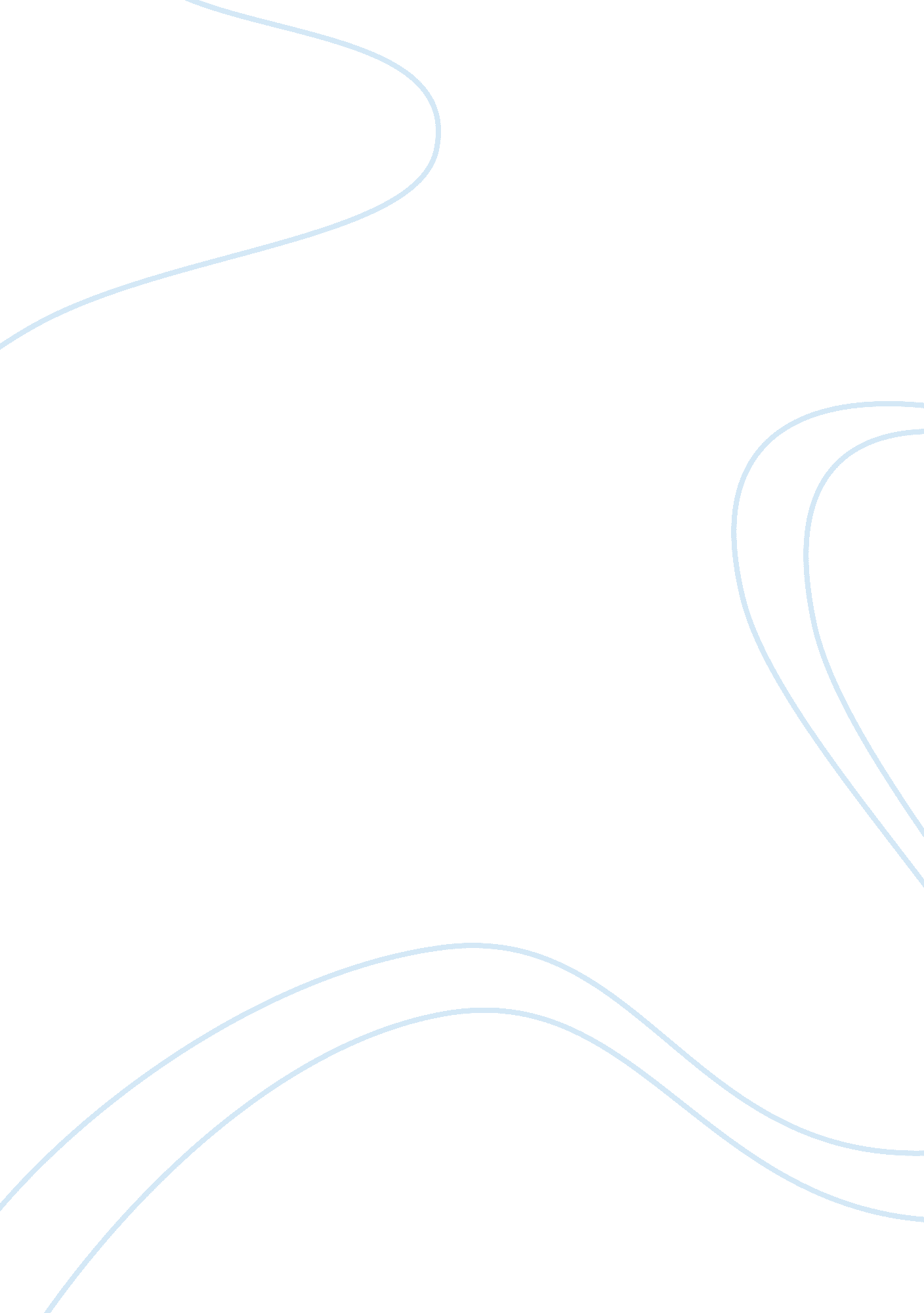 Youth are available, timely and will goBusiness, Industries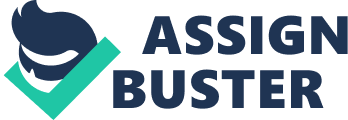 Youthunemployment remains a critical challenge to social and economic development inTanzania. Youth almost doubled from 4. 4 million in 1990 to 8. 1 million in 2010, this indicate that there is an increase of 97 percent and is expected to soarto 11 million’s by 2020 and 15 million’s 2030(World Bank Organization Blogs2013). Notably, the youth’s unemployment rate is fairly low it decreases from8. 7 percent in 2000/2001 to 8. 2 percent in 2006 and only 4. 7 percent in2010/2011. Currently the BODABODA sector using motorcycles to carry passengerswhich has been considered as a better options for young people; They provide amodern and attractive employment option for young men, as well as high returnsfor people who lease them out at low cost on a daily basis (Starkey, 2007b). They also provide vital mobility on rural roads that lack conventionaltransport services. Men and women users rate them highly (even for transportinggoods, access to maternal healthcare and transport for people withdisabilities), as do development authority’s (Starkey et al. , 2013a). Motorcycle taxies are available, timely and will gooff the road into villages; this has been caused by a major cause ofunemployment and life being difficult. First of all, this sector has grownstronger due to the lack of reliable transportation in urban and rural areas. Second, this approach seems to be an important source of income for many youngpeople who have decided to invest in the industry. They have decided to buy alot of motorcycles and rent them and while others use them. Despite the factthat this sector reduces the problem of poverty and increases income, it isunclear how much income is spent on savings purposes and also in which in turnwould foster further investment and diversification of the economy. The currentstudy therefore aims to find out the factors influencing saving habit tomotorcycle riders in Shinyanga town particularly Kambarage,  Ndala and Ngokolo areas The significance ofthis study is intended to improve over time. Saving money is worth the effort, it gives them peace of mind, options and more to accumulate additional savingsit will be easier. Saving money actually does feel great. Bodaboda become apopular industry towards the provision of informal self-employment incomegenerating opportunities for any unemployed youth thus changing the face ofrural urban transport services in Shinyanga. They contribute to economic, social cultural and environment development of a country immense. 